30.11.2020г.Тема: География населения и  хозяйства Зарубежной Азии.Природно-ресурсный потенциал, население,ведущие отрасли хозяйства и их территориальная структура.Задание: Конспект в тетрадь.Время выполнения 2 часа.Природно-ресурсный потенциал:По обеспеченности минеральными и агроклиматическими ресурсами Зарубежная Азия представляет собой регион контрастов.В целом минеральные ресурсы региона отличаются большим разнообразием.Запасами международного значения обладают: Китай (каменный уголь, Индия (железная и марганцевая руды), Турция и Филиппины (хромиты). На территории региона от Мьянмы до Индонезии протянулся олово-вольфрамовый пояс. Имеются определенные запасы полиметаллических, медных и алюминиевых руд, фосфоритов и других полезных ископаемых.Однако, главное богатство региона, во многом определяющее его роль в МГРТ – это нефть.Запасы нефти и природного газа разведаны в большинстве стран региона. Но главными нефтеносными районами являются район Персидского залива и район Месопотамского прогиба (Юго-Восточная и Восточная Азия).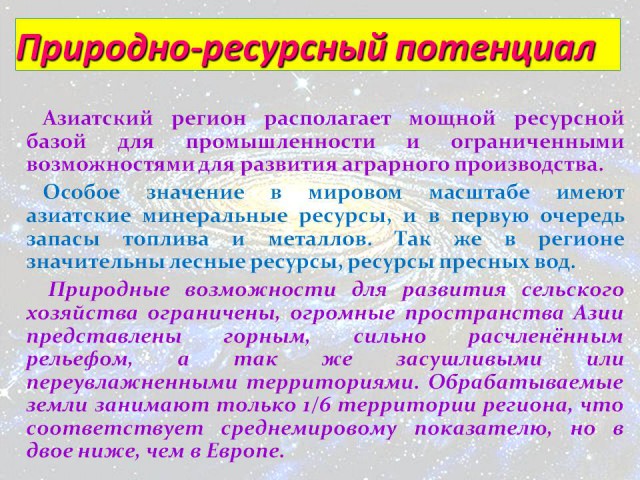 Природно-ресурсные предпосылки для развития сельского хозяйства региона очень разнообразны. Вегетационный период во многих странах позволяет выращивать продовольственные и технические культуры круглый год. Однако, в регионе существуют две большие проблемы, существенно снижающие возможности сельского хозяйства.1. Недостаток земельных ресурсов. Большую часть территории Зарубежной Азии занимают горные системы, возвышенности и плоскогорья, мало пригодные для земледелия. По сравнению с обширными горными массивами площадь низменностей невелика. Учитывая большое количество людей в регионе, обеспеченность земельными ресурсами на душу населения очень низка (обеспеченность пашней – 0,1 – 0,2 га на человека).2. Неравномерное распределение влаги по территории региона. На Зарубежную Азию приходится ? арошаемых земель мира (Китай, Индия, Иран, Сирия, Ирак, Турция, Персидский залив).Наиболее благоприятны для сельскохозяйственного использования низменные районы Зарубежной Азии (все они расположены по ее западным, южным и восточным окраинам) хорошо обеспечены влагой, так как находятся в зоне муссонного (восточная и южная часть региона) и средиземноморского (западная часть региона) климата. Высокая термическая и влагообеспеченность (сумма осадков достигает 1000—2000 мм в год) в сочетании с плодородными почвами аллювиальных равнин позволяет развивать здесь практически любое направление сельского хозяйства. В этой части региона сконцентрировано более 90% его пахотных земель.На остальной части территории Зарубежной Азии климат неблагоприятен для земледелия: слишком влажный в приэкваториальных районах (сумма осадков достигает 3000 и более мм в год) и слишком сухой в пустынных, полупустынных и высокогорных районах Юго-Западной и Центральной Азии (сумма осадков едва достигает 50 мм в год). Успешное ведение сельского хозяйства здесь возможно лишь при мелиорации земель.Зарубежная Азия обладает определенными лесными ресурсами. В наибольшей степени ими обеспечена Юго-Восточная Азия. Этот регион славится наличием особо ценных пород деревьев (железное дерево, черное дерево, полисандровое дерево), а также пород, содержащих эфирные масла и смолы (камфорное и сандаловое деревья).Для хозяйства региона в целом характерны следующие черты:Для большинства стран характерен переходный период от феодализма к капитализму.Хозяйство большинства стран развивается довольно бурно, что обеспечивает повышение роли региона в целом в мировом хозяйстве.Очень разнообразна специализация стран региона.В международном разделении труда Зарубежная Азия выступает, прежде всего, как крупный поставщик на мировой рынок минерального и сельскохозяйственного сырья. Доля Зарубежной Азии в обрабатывающей промышленности мира, особенно тяжелой, невелика. Ее ведущие отрасли (черная и цветная металлургия, машиностроение, химическая и текстильная промышленность) в основном представлены своими предприятиями в Японии и Китае и в небольшой группе развивающихся стран, добившихся в последнее время значительных успехов в развитии своей экономики (Индия, Республика Корея, Гонконг, Сингапур, Турция, Иран, Ирак). Крупные металлургические комбинаты созданы в Индии, Китае, Японии и Турции.Ведущая отрасль экономики подавляющего большинства стран Зарубежной Азии — сельское хозяйство. В сельском хозяйстве занята большая часть экономически активного населения.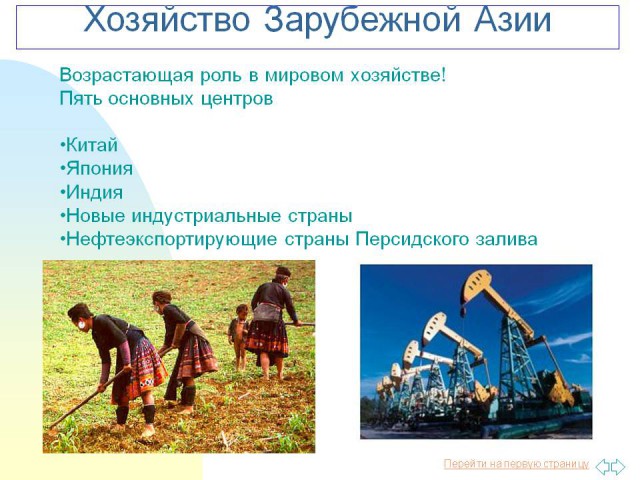 Сельское хозяйство Зарубежной АзииОсобенностями сельского хозяйства Зарубежной Азии являются сочетание товарного и потребительского хозяйства, помещичьего и крестьянского землепользования, а также преобладание посевов продовольственных культур над посевами технических культур и животноводством.Главная продовольственная культура Зарубежной Азии — рис. Ее страны (Китай, Индия, Индонезия, Япония, Пакистан, Таиланд, Филиппины и др.) дают свыше 90% мирового производства риса. Вторая по значению зерновая культура Зарубежной Азии — пшеница. В прибрежных, хорошо увлажненных районах выращивают озимую, в засушливой континентальной части — яровую пшеницу. Среди других зерновых значительны посевы кукурузы и проса. Несмотря на то, что Зарубежная Азия производит подавляющую часть риса и около 20% мирового сбора пшеницы, многие ее страны вынуждены закупать зерно, так как продовольственная проблема в них не решена.Зарубежная Азия занимает видное место в мире по производству сои, копры (высушенной мякоти кокосового ореха), кофе, табака, тропических и субтропических фруктов, винограда, разнообразных специй (красный и черный перец, имбирь, ваниль, гвоздика), которые также экспортируются.Уровень развития животноводства в Зарубежной Азии более низкий, чем в других регионах мира. Главные отрасли животноводства — скотоводство и овцеводство, а в странах с немусульманским населением (Китай, Вьетнам, Корея, Япония) — свиноводство. В пустынных и высокогорных районах разводят лошадей, верблюдов, яков. Экспортная продукция животноводства незначительна и в основном состоит из шерсти, шкур и кож. В приморских странах велико значение рыболовства.Размещение сельского хозяйства в огромной по площади Зарубежной Азии находится в сильнейшей зависимости от факторов природной среды. В целом в регионе сформировались несколько сельскохозяйственных районов.Муссонный сектор Восточной, Юго-Восточной и Южной Азии – основной район рисосеяния. Рис сеют в долинах рек на затапливаемых полях. В более высоких частях этого же сектора находятся чайные плантации (Китай, Япония, Индия, Шри-Ланка и др) и плантации опийного мака (Мьянма, Лаос, Таиланд).Район субтропического земледелия – побережье Средиземного моря. Здесь выращивают фрукты, каучук, финики, миндаль.Район пастбищного животноводства — Монголия и Юго-Западная Азия (здесь животноводство сочетается с земледелием в оазисах).В большинстве развивающихся стран Зарубежной Азии промышленность представлена преимущественно горнодобывающими отраслями. Причина этому — хорошая обеспеченность их минеральными ресурсами и общий низкий уровень развития обрабатывающих (замыкающих) производств.Однако различия в уровне развития экономики различных стран и районов Зарубежной Азии настолько существенны, что целесообразно хозяйство региона рассматривать порайонно.Если исходить из десятичленной структуры мирового хозяйства, то в пределах Зарубежной Азии оказывается пять центров (среди них три центра – это отдельные страны):Китай;Япония;Индия;Новые индустриальные страны;Нефтеэкспортирующие страны.Китай с 70-х годов начал экономическую реформу («Гайгэ»), основанную на сочетании планового и рыночного хозяйства. В результате наметился небывалый рост экономики страны. В 1990 году Китай уже занимал 3-е место по ВВП после США и Японии, а к 2000 году опередил Японию. Однако, если исходить из расчета ВВП на душу населения, то Китай еще значительно отстает от ведущих стран. Несмотря на это Китай во многом определяет прогресс всего Азиатско-Тихоокеанского региона. Современный Китай – мощная индустриально-аграрная страна, занимающая важные позиции в мировом хозяйстве (первое место по добыче угля и железной руды, выплавке стали, выпуску хлопчатобумажных тканей, телевизоров, радиоприемников, по валовому сбору зерновых; второе место по производству электроэнергии, химических удобрений, синтетических материалов и др. Лицо Китая в первую очередь определяет тяжелая промышленность.Япония вышла из 2-й мировой войны с полностью разрушенной экономикой. Но она не только сумела восстановить экономику, но и стать державой № 2 в мире, членом «Большой семерки», а по многим экономическим показателям выйти на первое место. Промышленность Японии сначала развивалась преимущественно по эволюционному пути. На импортном сырье практически заново были созданы такие базовые отрасли как энергетика, металлургия, автомобилестроение, судостроение, химическая, нефтехимическая, строительная промышленность. После энергетического и сырьевого кризисов 70-х годов в промышленности Японии стал преобладать революционный путь развития. Страна стала ограничивать рост энергоемких и металлоемких производств и ориентироваться на новейшие наукоемкие отрасли. Она стала лидером в области электроники, робототехники, биотехнологии, приступила к использованию нетрадиционных источников энергии.По доле расходов на науку Япония занимает первое место в мире. С 90-х годов «Японское экономическое чудо» сошло на нет и темпы развития экономики замедлились, однако, страна сохраняет еще лидирующие позиции по многим экономическим показателям.Индия является одной из ключевых стран развивающегося мира. Она начала экономическую реформу с 90-х годов и достигла определенных успехов. Однако, она остается страной еще очень больших контрастов. Например:по общему объему промышленного производства она занимает пятое место в мире, но по уровню национального дохода на душу населения 102-е;мощные, оборудованные по последнему слову техники предприятия сочетаются с десятками тысяч кустарных производств («промышленность на дому»);в сельском хозяйстве крупные фермы и плантации сочетаются с миллионами мелких крестьянских хозяйств;Индия занимает первое место по поголовью крупного рогатого скота и одно из последних – по потреблению мясных продуктов;по числу научно-технических специалистов Индия уступает только России и США, но занимает лидирующие позиции по «утечке мозгов», затронувшей почти все сферы науки и техники, и при этом половина населения неграмотна;в городах Индии современные благоустроенные районы соседствуют с трущобами, где обитают миллионы бездомных и безработных.В промышленности Индии занято 20% экономически активного населения. Из страны легкой и пищевой промышленности Индия превратилась в страну с развитой тяжелой индустрией. Индия производит станки, тепловозы, автомобили, тракторы, телевизоры, а также новейшую электронную технику, оборудование для АЭС и космических исследований. По развитию атомной промышленности Индия занимает первое место в развивающемся мире.В сельском хозяйстве Индии занято 60% ЭАН. В последние годы в результате государственных вложений и использования достижений «зеленой революции» значительно увеличился сбор зерновых и страна стала в основном обеспечивать себя зерном, хотя и на очень низком уровне потребления (250 кг на человека).Природные условия в Индии благоприятны для развития сельского хозяйства. В индии два главных сельскохозяйственных сезона и две главные земледельческие зоны:главная рисоводческая зона – юго-восточная часть индо-ганской низменности;главная пшеничная зона – северо-западная часть индо-ганской низменности.Кроме этих зон имеются ареалы возделывания волокнистых, масличных, сахароносных, тонизирующих культур.В Индии сложилась особая территориальная структура хозяйства, которая отличает ее от других развивающихся стран.В стране нет единого доминирующего центра. Существует как бы четыре «экономические столицы»на западе — Бомбей (машиностроительные, нефтехимические, хлопчатобумажные предприятия, атомная энергетика, крупнейший порт);на востоке — Калькутта (второй после Бомбея промышленный центр и порт, выделяется переработкой и экспортом джута);на севере – Дели (крупный промышленны, транспортный, административный и культурный центр);на юге – Мадрас.Новые индустриальные страны состоят из двух эшелонов:первый эшелон – Корея, Сингапур, Тайвань (вместе с Гонконгом – «четверка азиатских тигров»);второй эшелон – Малайзия, Таиланд, Индонезия.Все эти страны в короткие сроки достигли значительных экономических успехов, особенно в автомобилестроении, судостроении, нефтеперерабатывающей промышленности, нефтехимии, электронике, электротехнике, легкой промышленности. В своем развитии они ориентировались на опыт Японии. Однако, решающую роль на их развитие оказали Транснациональные корпорации (ТНК), ориентировавшиеся на дешевую рабочую силу. Поэтому почти вся наукоемкая продукция этих стран идет на Запад.Нефтеэкспортирующие страны специализируются на нефтедобыче и нефтехимии. Это страны Персидского залива, получившие за счет нефти быстрое развитие и очень быстро вступившие из феодализма в капитализм. Большая часть доходов этих стран получается за счет экспорта нефти и газа (Саудовская Аравия – 98%)Среди остальных стран Зарубежной Азии по уровню экономического развития выделяются Турция, Иран, Пакистан, Израиль, КНДР.К числу наименее развитых стран региона и мира в целом относятся Йемен, Афганистан, Бангладеш, Мальдивы, Непал, Бутан, Мьянма, Лаос, Камбоджа.01.12.2020г.Практическая  работа №6Тема: Субрегионы Зарубежной Азии.Задание: Выполнить практическую работу.Время выполнения 2 часа.Цель: построение картосхемы главных промышленных и сельскохозяйственныхрайонов Зарубежной Азии.Ход работы:1. Используя текст учебника и карты атласа, на контурной карте Зарубежной Азиинанесите границы её главных экономических районов: Юго-Западной, Южной,Юго-Восточной и Восточной Азии, подпишите названия соседних с Азией стран ирегионов, моря и океаны, омывающие её берега.2. Используя карты атласа, условными знаками нанесите важнейшие месторождениянефти, природного газа, каменного угля, железных, хромовых, марганцевых,алюминиевых, медных, полиметаллических, вольфрамовых, молибденовых иоловянных руд, фосфоритов и калийных солей.3. Условными знаками нанесите на карту основные районы добывающей иобрабатывающей промышленности, отразив специализацию каждогопромышленного района и подпишите их названия.4. Штриховкой одного цвета обозначьте сельскохозяйственные районы спреобладанием растениеводства, а другого цвета - животноводства. 5. Сделайте вывод о развитии и специализации промышленности и сельского хозяйства по субрегионам Зарубежной Азии.04.12.2020г.Тема: География населения и  хозяйства Африки. Место и роль Африки в мире. Особенности географического положения региона.Задание: Прочитать лекцию. Конспект в тетрадь.Время выполнения 2 часа.Африка занимает территорию более 30 млн км2 с населением более 1 млрд 200 млн человек. Материк со слабо изрезанной береговой линией омывается с запада и севера водами Атлантического океана и его морей, с востока — Индийским океаном и его морями. Африка — родина современного человека, который затем расселился по всем континентам. В историческом прошлом в Африке существовали древние цивилизации (Египет, Карфаген). Основу современной африканской цивилизации составляет гармоническое сосуществование с природой, что в целом определяет особенности менталитета африканцев и специфику хозяйства. В Африке традиционно выращивают культуры с разными сроками созревания, что позволяет в разное время года получать урожай, который в условиях жаркого климата долго не может храниться.Для стран Африки характерно сочетание экономической отсталости и неразвитости с самобытностью, этнической и лингвистической пестротой населения и богатством минеральными ресурсами. Хозяйство региона отличается небольшим набором отраслей, а население занято преимущественно в сельском хозяйстве. Колониальное прошлое региона дает знать о себе и сейчас.Во второй половине XX в. образовалось большинство современных государств Африки. До конца XIX в. европейские колонии располагались лишь на побережье морей и океанов. К началу XX в. территория всего материка была поделена между Великобританией, Францией, Германией, Португалией, Италией, Бельгией и Испанией. Формально независимыми оставались только Либерия и Эфиопия. Географические и этнические особенности региона не учитывались, и границы проводились в основном по параллелям, меридианам или произвольным линиям. Метрополии преследовали схожие цели: получение из колоний дешевого сырья, возможности оттока части своего населения и создание военных баз. К концу 50-х гг. XX в. независимость получили несколько государств. В последующие 20 лет независимыми стали почти все страны. В 1990 г. независимой стала Намибия, а в 1993 г. из состава Эфиопии выделилась Эритрея. В 2011 г. получила независимость Республика Южный Судан. Западная Сахара до сих пор оккупирована Марокко. Колониальное наследие проявляется в виде территориальных споров и межнациональных столкновений. В 2011 г. в Ливии в результате иностранной интервенции (Франция, США, Великобритания) сменился режим. Государство фактически распалось, в настоящее время в нем идет гражданская война.В Африке насчитывается 54 независимых государства и имеются зависимые территории — Реюньон, Майотта, Западная Сахара и др. Крупнейшим государством по площади территории является Алжир, за ним следуют Демократическая Республика Конго и Судан. Многие страны не имеют выхода к морям, что ухудшает их экономико-географическое положение. По форме правления большинство стран Африки — республики. Монархиями являются Марокко, Свазиленд и Лесото. Федеративными государствами считаются Нигерия, Коморские острова, Эфиопия, Сомали и фактически (не по конституции) Республика Южный Судан. ЮАР сейчас считается унитарным государством. Экономическая комиссия ООН выделяет в Африке следующие субрегионы: Северную, Западную, Центральную, Восточную и Южную Африку.Почти весь материк расположен в пределах древней платформы — тектонически устойчивого участка земной коры, в рельефе преимущественно выраженного равнинами. Рельеф в целом благоприятен для его хозяйственного освоения.В последние годы в Африке растет количество открытых крупных месторождений полезных ископаемых, особенно рудных. Материк занимает первое место в мире по запасам золота (более 60% мировых), алмазов (около 70% мировых). Основные запасы алмазов находятся в Ботсване, ДРК, ЮАР, Намибии, Анголе. Металлы платиновой группы, включая рутений, родий, палладий, осмий, иридий, платину (около 90% мировых), представлены преимущественно в ЮАР, марганцевых руд (до 80%) — в той же ЮАР, природные запасы хромитов и кобальта (60%), фосфоритов (более 60% мировых запасов) характерны в основном для Марокко.Имеются крупные запасы бокситов, Африка занимает первое место в мире по общим и достоверным запасам этого вида сырья. В результате расширения геологоразведочных работ на континенте специалисты ожидают значительного прироста запасов этого полезного ископаемого. Основные месторождения бокситов сконцентрированы в Западной Африке. Доля урановых руд Африки в мировых запасах в последние годы существенно уменьшилась и составляет около 20%. Их крупнейшие запасы сосредоточены в Нигере и Намибии. Доля медных руд составляет около 8% мировых, они сосредоточены преимущественно в пределах «Медного пояса» (Замбия и ДРК). Эти руды содержат кобальт, свинец, цинк, серебро, кадмий и другие редкие металлы. Современные запасы железных руд Африки составляют менее 20% (ЮАР, Мавритания, Алжир). В Африке имеются крупные запасы редких и рассеянных элементов: литий, бериллий, ниобий, тантал, кадмий, галлий, германий, индий, церий, лантан, празеодимий, иттрий, гадолиний и др.Запасы нефти составляют 8% мировых. Крупные запасы нефти и природного газа (Нигерия и Алжир) сосредоточены в осадочном чехле Сахарской синеклизы и на побережье Гвинейского залива. Большинство месторождений активно разрабатывается, что связано с благоприятными геологическими условиями и близостью морских портов.Крупные угольные месторождения сконцентрированы в ЮАР. Здесь же имеются значительные месторождения железных руд. В черной металлургии благоприятное сочетание железных, марганцевых руд, хромитов и коксующегося угля характерно для ЮАР.Африка богата рудами различных цветных металлов. Алжир по разведанным запасам ртути занял одно из первых мест в мире. Оловянные руды имеются в ДРК, Бурунди и Руанде. Месторождения фосфоритов мирового значения имеются в Марокко и Тунисе. Для развития промышленности весьма благоприятны сочетания полезных ископаемых в Южной Африке, в частности, в районе Витватерсранд (ЮАР), где находятся крупные месторождения золота и урановых руд, алмазов, платины, каменного угля и хромитов.Водные ресурсы Африки распределены неравномерно. Засушливая территория Сахары сменяется переувлажненными районами бассейна Конго, а затем засушливым югом. В Африке есть крупные реки — Нил, Конго, Нигер — и обширные пресные озера — Виктория, Танганьика, Ньяса и др. Африка отличается жарким климатом, высокой испаряемостью и неравномерностью гидрографической сети, поэтому во многих районах остро не хватает пресной воды.Гидроэнергетический потенциал Африки велик (19% мировых запасов) и составляет третье место в мире после Европы и Азии, что связано с наличием многочисленных порогов в местах пересечения водными потоками выступов твердых кристаллических горных пород фундамента древней платформы. Но энергетический потенциал рек пока используется ограниченно. Из-за порогов и резких колебаний стока судоходство на реках развито слабо.Почвы Африки разнообразны. Большие площади заняты пустынными типами почв, богатыми питательными элементами, но требующими орошения. В целом преобладают почвы красножелтых оттенков, что связано с широким распространением красноцветных почвообразующих пород. Бедные перегноем феррал- литные красно-желтые почвы расположены под влажными экваториальными лесами. На территории обширных саванн преобладают красные, красно-бурые, коричнево-красные почвы, богатые перегноем и плодородные.Лесистость Африки составляет 27,5%. По степени лесистости Африку делят на четыре крупные области: Северную — субтропическую, Западную — тропическую (наиболее лесистую), Восточную — горную тропическую и Южную — субтропическую. На материке преобладают влажные вечнозеленые экваториальные и переменновлажные леса, а тропические и субтропические занимают подчиненное положение. Леса активно вырубаются. Наибольшими запасами древесины обладают Демократическая республика Конго, Камерун, Конго и Экваториальная Гвинея.Население Африки отличается этнической пестротой, что связано с формированием многих народностей в настоящее время. В регионе насчитывается несколько сотен народов. Северная Африка заселена народами семито-хамитской семьи, преимущественно арабами. Южнее Сахары проживают народы самой многочисленной нигеро-кордофанской языковой семьи. На юге Африки проживают народы индоевропейской (буры и хиндустанцы), австронезийской (малагасийцы) и консайской (бушмены и готтнен- тоты) языковых семей. Десять крупнейших народов имеют численность свыше 10 млн человек: арабы, хауса, фульбе, йоруба, игбо, амхара, оромо, руанда, малагасийцы, зулусы.Нигерия — наиболее многонациональная страна. На протяжении последних двадцати веков Нигерия испытала последствия многочисленных волн миграций или вторжений, главным образом с северо-востока. Поэтому этническая и лингвистическая ситуация в стране отличается большой пестротой. В Нигерии проживает более 250 этнических групп. Наиболее крупные народности: йоруба — 21%, хауса и фулани — 29%, игбо — 18%. Официальными языками в большинстве стран являются многочисленные местные, а также арабский, французский и английский языки. Последние два распространены в бывших колониях.Долгое время Африка отличалась высокой рождаемостью, высокой смертностью и низким естественным приростом населения. С середины прошлого века численность населения Африки начала быстро расти, так как рождаемость осталась традиционно высокой, а смертность резко упала. Причины высокой рождаемости связаны с вековыми традициями: ранними браками, религиозными воззрениями и традиционно многодетными семьями. Смертность же понизилась в результате повышения уровня здравоохранения. В Африке сохраняется высокая рождаемость, в среднем около 30%, составляющая в ДРК, Гвинее-Бисау, Либерии и Нигере 49%. Максимальная смертность в Сьерра-Леоне — 22%, в Свазиленде — 21%, в Анголе — 20%. Минимальная смертность в Ливии и Алжире.Средний естественный прирост в Африке составляет немногим более 20% Максимальный естественный прирост — в Нигере, Уганде и Малави (45—40%). Минимум — в Маврикии и Намибии (13—20%). Быстрый рост численности населения обостряет ряд проблем: продовольственную, жилищную, безработицы, образования и экологическую. В возрастной структуре населения велика доля детей — около 40%, и мала — пожилых людей (около 5%), что объясняется высокой рождаемостью и естественным приростом. Много детей умирает от недоедания и болезней в первые годы жизни. Для Тропической Африки характерны высокая младенческая и детская смертности. Численность мужчин и женщин примерно равна и почти не меняется в последние десятки лет. В частности, в Северной Африке преобладают мужчины, а в Тропической Африке — женщины.Средняя плотность населения в Африке за последние десятилетия возросла и сейчас составляет почти 35 чел/км2, что больше, чем в других регионах мира, кроме Зарубежной Азии. В пустынях Сахаре, Намиб и Калахари преобладают территории с плотностью населения около 1 чел./км2, что обусловлено засушливым климатом и нехваткой воды. Высокой плотностью населения отличаются территории долины реки Нил в Египте и прибрежные районы Гвинейского залива. По численности населения первое место в Африке занимает Нигерия — более 182 млн чел. (в конце XX в. — 138 млн чел.), далее идут Эфиопия и Египет (около 90 млн чел.). Минимальная численность населения в Республике Сейшельские острова — 87 тыс. чел. В большинстве стран насчитывается от нескольких миллионов до 20—30 млн чел.Доля городского населения в Африке составляет около 55%. Но численность его растет скорыми темпами из-за притока сельского населения в столицы и крупные города. Большая часть городского населения живет в трущобах без всяких удобств (водопровода, канализации). Разрастающимися городами трудно управлять. В них ухудшаются экологические условия. В Африке имеются и высокоурбанизированные страны с относительно высоким уровнем экономического развития или неблагоприятными условиями для ведения сельского хозяйства — Габон (87% городского населения), Ливия (78%), Джибути (77%), Алжир (74%). Наименее урбанизированными странами региона являются Бурунди (11%), Малави и Уганда (16%).Приметами города арабского типа являются медина (старый город, окруженный защитными стенами), касба (укрепление), крытые базары и кварталы с европейской застройкой. Южноафриканский тип города отражает европейские и африканские черты с большим социальным контрастом. Города Тропической Африки отличаются высокой скученностью населения и разделяются на «туземную», «деловую» и «европейскую» части.По уровню образования Африка отстает от других частей света. В настоящее время только 58% детей обучаются в школах; это самые низкие показатели в мире. В Африке 45% от всего населения — дети. Это почти 500 млн чел., половина из которых школьного возраста, и они не получают необходимого образования.Место Африки в мировом хозяйстве весьма скромное. Ее доля в мировом ВВП составляет около 3%. Выделяется горнодобывающая промышленность, доля которой в мировом хозяйстве снижается. В колониальную эпоху регион поставлял на мировой рынок благородные металлы и сельскохозяйственное сырье. Быстрый экономический рост в 60—70-е гг. XX в. сменился его замедлением. В последние годы экономический рост достиг 5—6%. Однако бедность и неравенство остаются очень высокими.Роль минеральных ресурсов Африки в настоящее время многократно уменьшилась. Огромный потенциал неквалифицированных трудовых ресурсов не находит должного применения на мировом рынке рабочей силы. Сейчас происходит массовая неорганизованная миграция населения в Зарубежную Европу. В Африке нет единого экономического пространства. Железные и шоссейные дороги обычно идут от портов к внутренним районам, где производится экспортная продукция аграрного сектора, а также находятся предприятия горнодобывающей промышленности и лесного хозяйства. В сельском хозяйстве занято около 55% трудоспособного населения, а в некоторых странах (Чад, Мали, Руанда) — до 90% населения. Преобладающей отраслью является растениеводство. Колониальный тип отраслевой структуры хозяйства сохраняется в большинстве стран. Преобладают низкопродуктивное сельское хозяйство и горнодобывающая промышленность.Горнодобывающая промышленность получила развитие с колониальных времен. Почти вся продукция этой отрасли поставляется на экспорт, что ставит африканские страны в сильную зависимость от мировых цен на сырье. По стоимости ведущими видами продукции горнодобывающей промышленности являются нефть, природный газ, уголь, золото, алмазы, фосфориты, железная и урановые руды, руды цветных металлов.По стоимости наибольшие объемы добычи алмазов ведутся в Анголе, Ботсване, Демократической республика Конго, Намибии и Южной Африке. Марокко находится на первом месте в Африке и на втором месте в мире по добыче фосфоритов. По добыче железной руды лидирует Либерия, затем Мавритания (по качеству железной руды Мавритания стоит на втором месте в мире после Швеции) и ЮАР. По добыче бокситов лидирует Гвинея. Половина добытых бокситов на месте перерабатывается в глинозем. 50% бокситов и глинозема, произведенных в Африке, вывозится в основном в США, страны ЕС и Китай. Наибольшие объемы нефти добывают в Нигерии, Анголе, Алжире и Египте.В Африке можно выделить около десяти горнопромышленных районов. Крупнейшим является многоотраслевой Южно-Африканский район (ЮАР, Ботсвана и Зимбабве). Он поставляет на мировой рынок марганцевые, урановые руды, хромиты, руды редкоземельных металлов, золото, платину, палладий, уголь и алмазы.Намибийско-Южноангольский район выделяется добычей урановых, полиметаллических, медных руд, руд редких и рассеянных металлов и алмазов. В районе «Медного пояса» в больших количествах добываются медно-кобальтовые руды, которые частично используются для выплавки меди на месте, частично в виде концентратов вывозятся к морским портам.Восточно-Гвинейский горнопромышленный район охватывает Нигерию, Камерун и Габон, в которых добываются нефть и природный газ. Районы нефтедобычи имеют выгодное положение вблизи побережья Гвинейского залива, откуда высококачественная нефть морем вывозится в Европу и Северную Америку. В указанном районе добываются урановые и марганцевые руды.Западно-Гвинейский горнопромышленный район охватывает Гвинею, Сьерра-Леоне, Кот-д’Ивуар, Гану, Того и Бенин. Здесь добывают бокситы (Гвинея, Сьерра-Леоне и Гана), железные руды (Либерия), марганцевые руды и золото (Гана), фосфориты (Того) и алмазы (Гвинея, Сьерра-Леоне, Кот-д’Ивуар и Гана).Приатлантический район главным своим богатством признает фосфориты. Здесь также добывают железные, марганцевые руды и руды цветных металлов.Алжиро-Ливийский горнопромышленный район выделяется, прежде всего, крупными запасами нефти и природного газа. Нефтяные и газовые месторождения разбросаны вблизи побережья Средиземного моря, что уменьшает расходы на транспортировку углеводородов.Нубийско-Аравийский горнопромышленный район, в котором добывают нефть, фосфориты, железные руды, каменную соль, расположен на территории Египта.Энергетика Африки развита слабо, что объясняется высокой долей экспорта углеводородов, урановых руд и неравномерностью распределения гидроэнергоресурсов. В структуре потребления первичных энергоресурсов доли нефти, угля и дров примерно равны. Уголь же используется почти исключительно в ЮАР. Африка занимает скромное место в мировом производстве электроэнергии — около 3%. В ряде африканских стран электроэнергия вырабатывается преимущественно на ГЭС (Замбия, ДРК, Гана), а в ЮАР — на ТЭС. Крупнейшие ГЭС региона сооружены на реках Замбези (Кабора-басса в Мозамбике и Кариба на границе Замбии и Зимбабве) и Ниле (Асуанская в Египте). Крупная ГЭС строится в Эфиопии на Голубом Ниле. В Анголе на реке Кванза строится ГЭС Лаука. На этой реке расположен целый каскад станций. Африка становится одним из центров развития мировой гидроэнергетики. Самые крупные ТЭС имеются в промышленном районе Витватерсранд в ЮАР. Единственная АЭС Африки Коберг расположена вблизи Кейптауна в ЮАР. В Африке в среднем вырабатывается около 533 кВт ч на душу населения, а без ЮАР — менее 300 кВт ч. Во многих странах Африки среднедушевые показатели производства электроэнергии — менее 100 кВт ч, а самый низкий показатель имеет Мали — всего 13 кВт ч.Обрабатывающая промышленность Африки, исключая ЮАР, развита слабо. Ее главными отраслями являются легкая и пищевая промышленность. Крупнейшей отраслью обрабатывающей промышленности является текстильная, в которой лидирует хлопчатобумажная. В ряде стран она использует местное сырье. Преимущественно в Африке производится одежда для местных жителей. В Северной Африке сосредоточены текстильные предприятия, которые производят синтетические ткани, реализуемые в Алжире и Египте. Шелковое и шерстяное производства развиты слабо. Кожевенно-обувная промышленность имеется более чем в 30 странах. Обувь экспортируется в развитые страны.Растет роль металлургии, химической промышленности и машиностроения. Черная металлургия наибольшее развитие получила в ЮАР. Здесь выплавляется около 15 млн т стали в год, что почти в два раза больше, чем с конце 90-х гг. XX в. Предприятия полного цикла находятся в Претории, Ньюкасле и других городах. Черная металлургия имеется и в странах Северной Африки: Алжире, Египте и Марокко. Цветная металлургия опирается на местное сырье. Выделяется медная промышленность. По выплавке меди лидируют Демократическая Республика Конго и Замбия. Алюминиевые заводы сооружены в ЮАР, Мозамбике, Гане и Камеруне, Нигерии, Египте. По выплавке алюминия первенствуют ЮАР и Мозамбик.Нефтеперерабатывающая и нефтехимическая промышленность получила развитие во многих странах Африки, особенно в нефтедобывающих. Всего на континенте имеется 45 НПЗ. Их мощность составляет около 4% от мировых. Набольшие мощности НПЗ имеются в Египте, Нигерии, ЮАР и Алжире.Машиностроение наиболее развито в ЮАР, где производится оборудование для горнодобывающей промышленности. Развито автомобилестроение. Предприятия принадлежат крупнейшим иностранным корпорациям, таким как «Форд», «Дженерал моторе», «Крайслер», «Фольксваген», «Тойота». В качестве центров автосборки следует назвать Порт-Элизабет, Кейптаун, Дурбан, Йоханнесбург и Претория. В ЮАР существуют предприятия по производству морских и речных судов, железнодорожных вагонов и локомотивов, самолетов, комплектующих деталей и некоторых специальных приборов. В Египте машиностроение специализируется на производстве судов и их ремонте, автомобилестроении (Lada-Egypt, совместное с АвтоВАЗом), выпуске мопедов, велосипедов и транспортного оборудования. Производятся телевизоры и холодильники. В большинстве стран Африки машиностроение представлено лишь сборочными и металлообрабатывающими предприятиями. В последние десятилетия машиностроение получило развитие в Нигерии, Алжире и Марокко.Химическая промышленность в Африке слабо развита. Промышленность органического синтеза, резинотехническая, лакокрасочная, химико-фармацевтическая отрасли, производство взрывчатых веществ — вот основные отрасли химии в Африке. Минеральные удобрения производятся не только в Северной Африке, но и в Нигерии, Зимбабве, Сенегале, Замбии. В ЮАР развиты производство жидкого топлива из угля, фармацевтическая промышленность и производство взрывчатых веществ. Последняя отрасль распространена в горнодобывающих странах.Почти 1/3 сельского населения Африки занята в нетоварном производстве — натуральном потребительском растениеводстве и кочевом скотоводстве. На эти секторы экономики приходится около 65% сельскохозяйственного производства региона. В сельском хозяйстве сосуществуют патриархально-общинный, феодальный, крестьянский мелкотоварный, национальный и иностранный капиталистический, государственный и кооперативный уклады. По таким показателям, как механизация, химизация, урожайность зерновых и продуктивность животноводства, регион занимает последнее место в мире. Африке в мировом экспорте какао- бобов принадлежит 2/3 рынка, сизаля и ядер кокосовых орехов — 1/2, кофе и пальмового масла — 1/3, чая и арахиса — 1/10 доля рынка.Доля сельскохозяйственных угодий охватывает около 30% территории региона. В их структуре около 83% занимают пастбища и 15% пашни. Остальное отводится под многолетние насаждения(масличная пальма, кофе, какао). Отголоском колониальных времен является монокультурная специализация многих стран, т.е. когда выращивается лишь одна культура, например, кофе, дающая в экспорте страны более 50% доходов. Конечно, монокультура способствует производительности одного товарного направления, но она не позволяет полностью использовать местные ресурсы, включая рабочую силу, и снижает производительность хозяйства в целом.В Африке растениеводство имеет направленность на производство: 1) экспортных плантационных и 2) продовольственных культур для местного потребления. Среди последних наиболее широко распространение получили маниока, ямс, батат, сорго, просо и овощи. Основными зерновыми культурами являются сорго и просо, возделываемые в засушливых районах. В Восточной Африке выращивается кукуруза, в ЮАР и Северной Африке — пшеница. Рис — одна из старейших зерновых культур Африки, наибольшие посевные площади которой распространены в долине Нила, Восточной Африке и на Мадагаскаре.В Африке с начала XX в. началось производство экспортных плантационных культур: кофе, какао, масличной пальмы, арахиса, чая, табака, сизаля, сахарного тростника, тропических плодов (манго, бананов, авокадо и др.), а также хлопчатника. Крупнейшим производителем тонковолокнистых сортов хлопчатника является Египет. Хлопчатник, наряду с орехами кешью, составляют важную часть экспорта Судана и ряда стран зоны Сахеля.Сахель (от араб. Sahel — «берег», т.е. «южный берег Сахары») — природная зона полупустынь и опустыненной саванны, протянувшаяся полосой в ширину около 400 км от побережья Атлантического океана до Эфиопского нагорья. В зону Сахеля входят части территории Мавритании, Сенегала, Мали, Буркина-Фасо, Нигера, и Чада. Иногда в состав зоны включают Гамбию и часть территории Судана, Эфиопии и Сомали.Важнейшими культурами Тропической Африки являются какао, кофе и масличная пальма. Крупнейшими поставщиками какао являются Кот-д’Ивуар, Гана, Нигерия и Камерун. Кофе выращивается во многих странах региона. Ее крупнейшие производители — Кот-д’Ивуар Эфиопия и Уганда. Для последних двух стран кофе является монокультурой, дающей более 50% валютной выручки. Культура масличной пальмы распространена в Западной и Центральной Африке. Африка обеспечивает около 30% мирового сбора ее плодов. Арахис выращивается в зоне Сахеля, в том числе в качестве экспортной культуры в Судане, Нигерии, Сенегале, Гамбии.Во многих африканских странах арахис широко употребляется в пищу.Другими важными экспортными культурами являются чай, табак, сизаль и сахарный тростник. Крупнейшие производители чайного листа в регионе — Кения, Танзания и Малави. Кения — один из крупнейших экспортеров чайного листа в мире. Культура табака и сизаля распространена в основном в Восточной Африке. По валовому сбору табака выделяются Зимбабве, Малави и Танзания, сизаля — Танзания и Кения. В оазисах Сахары основной культурой является финиковая пальма. Для Северной Африки и ЮАР характерны садоводство (оливки и цитрусовые), виноградарство и плантации пробкового дуба.Африка выделяется поголовьем скота, составляющего в последнее время более 700 млн голов, включая крупный рогатый скот, овец, коз и свиней. Для региона характерна очень низкая продуктивность животноводства. Африка не может обеспечить себя ни мясом, ни молоком и молочными продуктами. Одна из причин такого состояния мясо-молочной отрасли заключается в том, что главным мерилом богатства во многих африканских странах и сейчас является поголовье скота, а не его продуктивность. Другие причины кроются в низкой породистости сельскохозяйственных животных, их плохом содержании, широком распространении мухи цеце, укусы которой вызывают гибель животных, и нехватке кормов.В саваннах, полупустынях и пустынях Африки скот можно пасти круглый год, поэтому в регионе развито кочевое животноводство. В саваннах преобладает разведение крупного рогатого скота, в полупустынях, пустынях и горах — коз и овец. Верблюдов разводят преимущественно в пустынях. В странах, расположенных на территории пустынь Сахары, и в Сомали преобладает мясо- шерстное овцеводство и верблюдоводство, а в ЮАР — шерстное овцеводство. По поголовью крупного рогатого скота лидируют Судан и Эфиопия, овец — Судан, Нигерия, Эфиопия и ЮАР, коз и свиней — Нигерия, верблюдов — Сомали. Основными видами экспортной продукции животноводства Африки являются шерсть и кожа, в меньшей степени — живой скот.Некоторые исследователи выделяют несколько товарных сельскохозяйственных районов: 1) побережье Гвинейского залива. На южной части этой географической зоны преобладает неорошаемое мелкотоварное земледелие и плантационные хозяйства. Северная часть — ареалы тропического неорошаемого земледелия; 2) ареалы вокруг ядра фермерских хозяйств ЮАР и Зимбабве с ареалами товарного и мелкотоварного животноводства Ботсваны;3) ареалы Замбии; 4) центральные районы Кении и Судана; 5) мелкотоварное земледелие в центральных районах Эфиопии; 6) плантационное хозяйство побережье Танзании Мозамбика.Транспортная сеть Африки первоначально получила развитие в прибрежных районах, через которые сырье вывозилось на экспорт: от мест добычи полезных ископаемых до морских побережий были проложены железные дороги. И сейчас между странами Африки существуют слабые транспортные коммуникации. На долю Африки приходится всего несколько процентов мирового грузооборота и пассажирооборота. В прошлом получили развитие морской и железнодорожный транспорт. Морской транспорт был необходим для освоения прибрежных районов, а железнодорожный — для эксплуатации ресурсов внутренних районов и вывоза минерального и сельскохозяйственного сырья.После получения африканскими странами независимости стали развиваться и другие виды транспорта, особенно автомобильный и трубопроводный. Построена Транссахарская автомагистраль от побережья Гвинейского залива (Нигерия) к Средиземному морю (Алжир). Протяженность автомобильных дорог быстро увеличивается. На ЮАР приходится более 30% всех автодорог Африки. Быстро развивается трубопроводный транспорт, особенно в Северной Африке, откуда нефть и природный газ поступают к побережью Средиземного моря с последующим вывозом на экспорт. Газопровод из Алжира через Тунис проложен по дну Средиземного моря в Италию и через Марокко и Гибралтарский пролив в Испанию и Португалию.Железнодорожный транспорт развит слабо. Железные дороги имеют разную ширину колеи, низкую техническую оснащенность и невысокую пропускную способность. Во многих странах Африки железных дорог нет. Наиболее развита сеть железных дорог опять же в ЮАР.Роль морского транспорта велика во внешних грузоперевозках стран Африканского континента. Крупнейшим торговым флотом обладает Либерия, под флагом которой ходят суда, принадлежащие иностранным владельцам, т.е. либерийский флот нельзя назвать национальным. Крупнейшими морскими портами являются Ричардс-Бей, Салданья, Дурбан, Порт-Саид, Лагос, Дакар и др.Растет значение авиационного транспорта. Крупные международные аэропорты расположены в Йоханнесбурге, Каире, Лагосе, Рабате, Дакаре и Найроби. Однако авиапассажирами в основном являются туристы из развитых стран.По ВВП на душу населения с учетом паритета покупательской способности валют по данным МВФ в Африке лидируют Экваториальная Гвинея, Сейшельские острова, Маврикий, Ботсвана, Ливия, Алжир и ЮАР.Вопросы для самоконтроля1. Назовите субрегионы Африки.2. Перечислите главнейшие природные ресурсы Африки.3. С чем связана этническая пестрота Африки?4. Почему Африка оказалась в аутсайдерах мирового экономического развития?5. Перечислите ведущие промышленные отрасли промышленности Африки.6. Каковы главные отрасли сельского хозяйства Африки?Выполненное задание присылать на почту: kseniya.voronova87@bk.ru